Модель  успешного выпускника школы, реализующей ФГОС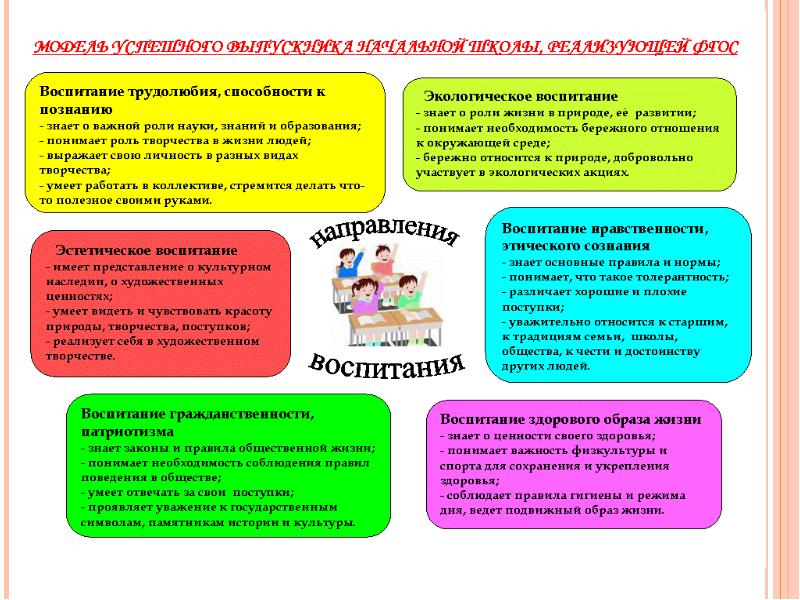 